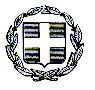      ΕΛΛΗΝΙΚΗ ΔΗΜΟΚΡΑΤΙΑ                                Ηράκλειο,  18  Αυγούστου  2021         ΥΠΟΥΡΓΕΙΟ  ΠΑΙΔΕΙΑΣ     ΚΑΙ ΘΡΗΣΚΕΥΜΑΤΩΝ                                   ΠΕΡ. Δ/ΝΣΗ ΠΡΩΤ. & ΔΕΥΤ.            	                    ΕΚΠ/ΣΗΣ  ΚΡΗΤΗΣ Δ/ΝΣΗ Δ/ΘΜΙΑΣ  ΕΚΠ/ΣΗΣ ΗΡΑΚΛΕΙΟΥ                         Π.Υ.Σ.Δ.Ε.                                                                                           Ταχ.Κώδικας: 712 01 ΗΡΑΚΛΕΙΟ Ταχ.Δ/νση     : Μονοφατσίου 8                                                       ΘΕΜΑ : Πρόσκληση υποβολής δήλωσης προτιμήσεων για την προσωρινή τοποθέτηση των νεοδιορίστων και μεταταγέντων εκπαιδευτικών στην περιοχή μετάθεσης Ηρακλείου, κλάδων/ειδικοτήτων ΠΕ01, ΠΕ02, ΠΕ03, ΠΕ04.02, ΠΕ04.04, ΠΕ04.05, ΠΕ33 και ΠΕ85. Σας ανακοινώνουμε ότι το ΠΥΣΔΕ Ηρακλείου καλεί τους νεοδιόριστους και μεταταγμένους στην περιοχή μετάθεσης αρμοδιότητας του ΠΥΣΔΕ Ηρακλείου των εξής κλάδων/ειδικοτήτων : Θεολόγων (ΠΕ01), Φιλολόγων (ΠΕ02), Μαθηματικών (ΠΕ03), Χημικών (ΠΕ04.02), Βιολόγων (ΠΕ04.04), Γεωλόγων (ΠΕ04.05),  Μεθοδολογίας Ιστορίας (ΠΕ33) και Χημικών Μηχανικών (ΠΕ85), όπως δηλώσουν τις προτιμήσεις τους για τοποθέτηση σε σχολεία της περιοχής μετάθεσης Ηρακλείου, από σήμερα   18 /08/2021 έως και την Παρασκευή 20/08/2021 και ώρα 10.00 π.μ., συμπληρώνοντας την επισυναπτόμενη δήλωση. Οι δηλώσεις προτίμησης θα υποβάλλονται αποκλειστικά ηλεκτρονικά και ενυπόγραφα στην ηλεκτρονική διεύθυνση του ΠΥΣΔΕ Ηρακλείου : pysde@dide.ira.sch.grΠΡΟΣΟΧΗ : Οι νεοδιορισθέντες και μεταταγμένοι εκπαιδευτικοί υποχρεούνται να δηλώσουν όλα τα κενά που αναγράφονται στους συνημμένους πίνακες με τη σειρά προτίμησής τους. 